Megnyílt a jelentkezés a 2024-es Európai Ifjúsági Nagy Károly-díjraA 16-30 év közötti, uniós vonatkozású projekten dolgozó fiatalok pályázhatnak a 2024-es Európai Ifjúsági Nagy Károly-díjra és nyerhetnek további forrásokat a projektjük támogatására.Az Európai Parlament és az aacheni Nemzetközi Nagy Károly-díj Alapítvány minden évben közösen ítéli oda az Európai Ifjúsági Nagy Károly-díjat azoknak a fiataloknak, akik jelentős uniós dimenzióval rendelkező projekt ötletet dolgoztak ki.2008 óta 5350 projektet neveztek.A 2024-es évben a jelentkezési határidő február 12. (23:59).A díjAz uniós országok nemzeti zsűrijei által jelölt 27 projekt közül három győztest választanak. Az első díj 7500 euró, a második díj 5000 euró, a harmadik díj pedig 2500 euró.Mind a 27 nemzeti győztes projekt képviselői meghívást kapnak a németországi Aachenben 2024. május 7-én megrendezett díjátadó ünnepségre.A szabályokA projekteknek meg kell felelniük az alábbi kritériumoknak:előmozdítják az európai és nemzetközi egyetértést,elősegítik a közös európai identitástudat és az integráció kialakulását,követendő példát mutatnak az Európában élő fiatalok számára,gyakorlati példákat nyújtanak az európaiak közösségként való együttélésére.További információ a díj honlapján olvashatók.Egyéb kérdés esetén a youth@ep.europa.eu e-mail-cím is rendelkezésre áll.MenetrendJelentkezési határidő: 2024. február 12.A nemzeti győztesek kiválasztása: 2024. március 20.Az európai győztesek kihirdetése és díjátadó ünnepség Aachenben: 2024. május 7.Európai Ifjúsági Nagy Károly-díj 20232023-ban az első díjat a belga „AILEM” kapta – ez az első olyan nyelvi alkalmazás, amelyet menekültekre és menedékkérőkre szabtak, és velük egyeztetve fejlesztettek ki. Az alkalmazás hasznos kifejezéseket, nyelvtanulási történeteket és játékokat, valamint más felhasználókkal való kapcsolatteremtési lehetőségeket tartalmaz. A projekt célja, hogy összehozza a különböző háttérrel, tapasztalattal és társadalmi helyzettel rendelkező embereket.Bővebben a tavalyi nyertesekről itt olvashat.Közösségi médiaCsatlakozz a vitához a közösségi médiában a #ECYP2024 hashtag használatával!Bővebben az Európai Ifjúsági Nagy Károly-díjrólFacebookInstagramXREF: 20231211STO15804Sajtókapcsolat:Szontagh Andrásné Annamária, sajtóattasé+36 1 411 3552andrasne.szontagh@europarl.europa.euEredeti tartalom: Európai Parlament Magyarországi Kapcsolattartó IrodájaTovábbította: Helló Sajtó! Üzleti SajtószolgálatEz a sajtóközlemény a következő linken érhető el: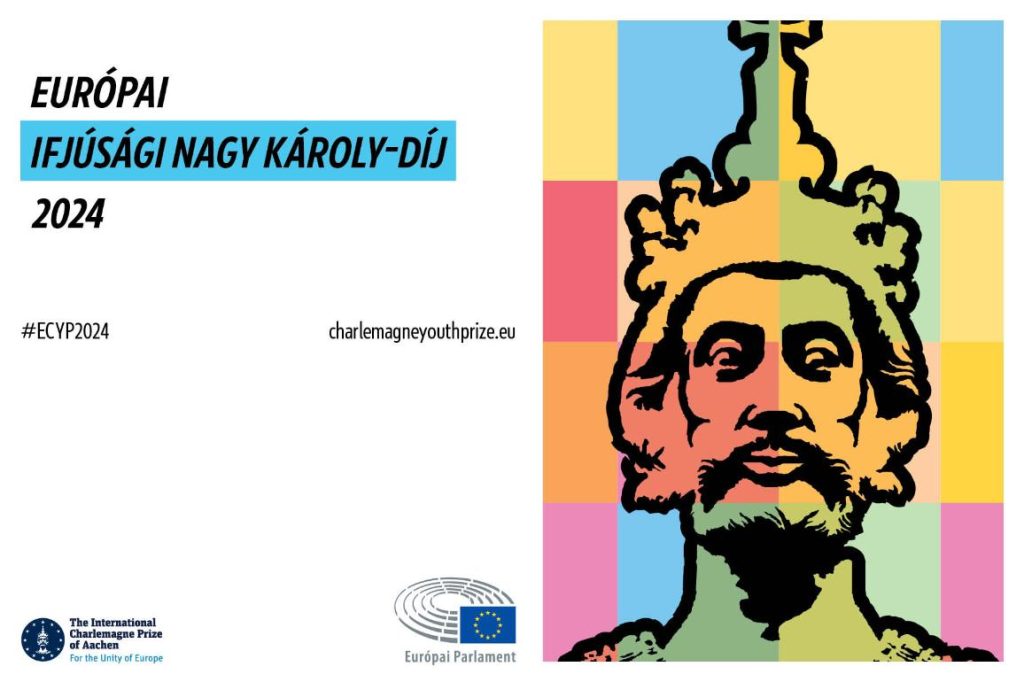 © Európai Parlament Magyarországi Kapcsolattartó Irodája